Noteguide for Adding VC vectors - Videos 3AB		        Name					A. Come up with a precise set of directions for getting from Point A to Point B.  Each square represents 1 m of distanceTwo Ways: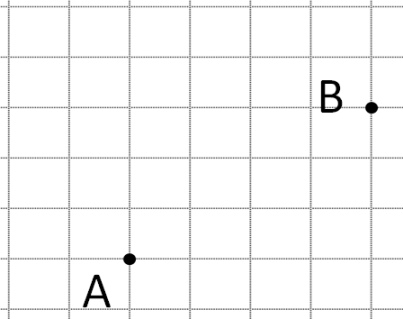 B. Vector Components: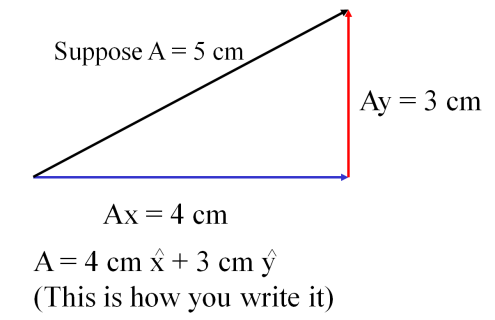 Example: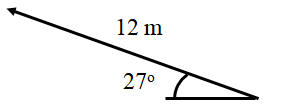 Step 1:Step 2:Step 3:Try these example problems.  Don't freak out if you can't immediately get the answer.  We will work on these as a group in class.  They are solved in the linked videos that follow the main one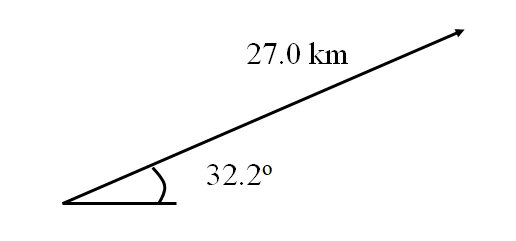 1. 22.8 km x + 14.4 km y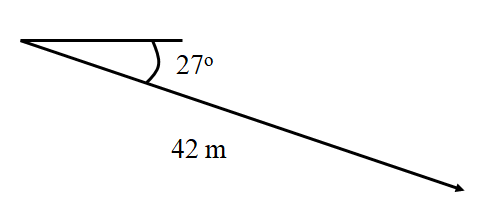 2. 37 m x + -19 m y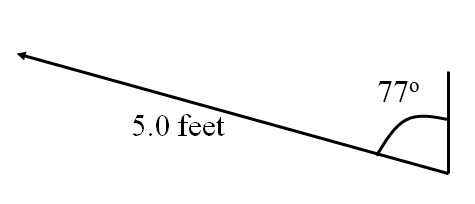 3.  -4.9 ft x + 1.1 ft y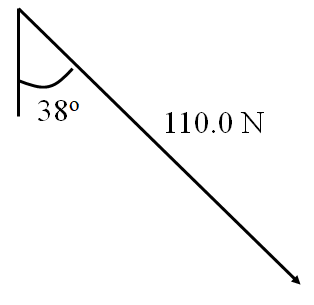 4.  68 N x + -87 N y